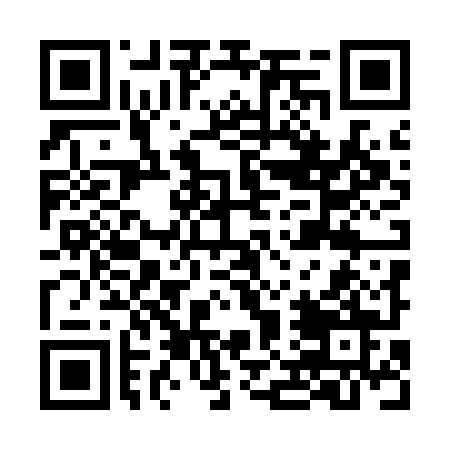 Prayer times for Rendufas da Mata, PortugalWed 1 May 2024 - Fri 31 May 2024High Latitude Method: Angle Based RulePrayer Calculation Method: Muslim World LeagueAsar Calculation Method: HanafiPrayer times provided by https://www.salahtimes.comDateDayFajrSunriseDhuhrAsrMaghribIsha1Wed4:526:351:316:268:2810:052Thu4:506:331:316:268:2910:063Fri4:496:321:316:278:3010:074Sat4:476:311:316:278:3110:095Sun4:456:301:316:288:3210:106Mon4:446:291:316:288:3310:127Tue4:426:281:316:298:3410:138Wed4:416:271:316:308:3510:149Thu4:396:251:316:308:3610:1610Fri4:386:241:316:318:3710:1711Sat4:366:231:306:318:3810:1912Sun4:356:221:306:328:3910:2013Mon4:336:211:306:328:4010:2114Tue4:326:211:306:338:4110:2315Wed4:306:201:306:338:4210:2416Thu4:296:191:316:348:4310:2617Fri4:276:181:316:348:4410:2718Sat4:266:171:316:358:4510:2819Sun4:256:161:316:358:4510:3020Mon4:246:161:316:368:4610:3121Tue4:226:151:316:368:4710:3222Wed4:216:141:316:378:4810:3423Thu4:206:131:316:378:4910:3524Fri4:196:131:316:388:5010:3625Sat4:186:121:316:388:5110:3726Sun4:176:111:316:398:5110:3827Mon4:166:111:316:398:5210:4028Tue4:156:101:316:408:5310:4129Wed4:146:101:326:408:5410:4230Thu4:136:091:326:418:5410:4331Fri4:126:091:326:418:5510:44